Blanket til brug for behandling af tilbud om pensionsalderforhøjelsePersonoplysningerPersonoplysningerPersonoplysningerPersonoplysningerPersonoplysningerPersonoplysningerPersonoplysningerPersonoplysningerPersonoplysningerNavnNavnCpr.nr.Cpr.nr.Dato for aktuel tjenestemandsansættelseDato for aktuel tjenestemandsansættelseAnsættelsesstedAnsættelsesstedUdfyld nedenstående skema med oplysninger om alle dine forudgående pensionsberettigede ansættelser i det offentlige (både tjenestemandsansættelser, overenskomstansættelser og lign.)Udfyld nedenstående skema med oplysninger om alle dine forudgående pensionsberettigede ansættelser i det offentlige (både tjenestemandsansættelser, overenskomstansættelser og lign.)Udfyld nedenstående skema med oplysninger om alle dine forudgående pensionsberettigede ansættelser i det offentlige (både tjenestemandsansættelser, overenskomstansættelser og lign.)Udfyld nedenstående skema med oplysninger om alle dine forudgående pensionsberettigede ansættelser i det offentlige (både tjenestemandsansættelser, overenskomstansættelser og lign.)Udfyld nedenstående skema med oplysninger om alle dine forudgående pensionsberettigede ansættelser i det offentlige (både tjenestemandsansættelser, overenskomstansættelser og lign.)Udfyld nedenstående skema med oplysninger om alle dine forudgående pensionsberettigede ansættelser i det offentlige (både tjenestemandsansættelser, overenskomstansættelser og lign.)Udfyld nedenstående skema med oplysninger om alle dine forudgående pensionsberettigede ansættelser i det offentlige (både tjenestemandsansættelser, overenskomstansættelser og lign.)Udfyld nedenstående skema med oplysninger om alle dine forudgående pensionsberettigede ansættelser i det offentlige (både tjenestemandsansættelser, overenskomstansættelser og lign.)Udfyld nedenstående skema med oplysninger om alle dine forudgående pensionsberettigede ansættelser i det offentlige (både tjenestemandsansættelser, overenskomstansættelser og lign.)StillingsbetegnelseAnsættelsesstedAnsættelsesstedDato for ansættelsens startDato for ansættelsens startDato for ansættelses ophørDato for ansættelses ophørBeskæftigelsesgrad /kvotePensionsinstitut der p.t. administrerer den pensionsordning, der var tilknyttet ansættelsenFx fuldmægtig.Dd/mm/ååååDd/mm/ååååDd/mm/ååååDd/mm/ååååFx. 100 % eller 37 timer pr. uge.Fx P+, SamPension, PFASådan udfylder du skemaet! 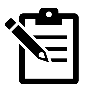 Udfyld én linje pr. offentlig ansættelse, det gælder:Tjenestemandsansættelser inden for staten, (amts)kommuner, folkeskolen, koncessionerede selskaber, folkekirken m.v. Tjenestemandslignende ansættelser med medlemskab af en statsgaranteret pensionskasse/-ordning.Offentlige overenskomstansættelser med en tilknyttet pensionsordning. En forlængelse af et ansættelsesforhold er at betragte som et særskilt         ansættelsesforhold og skal anføres i en linje for sigHvis der under en ansættelse har været ændring(er) i beskæftigelses-        graden, skal der udfyldes én linje for hver periode med en given        beskæftigelsesgradSådan udfylder du skemaet! Udfyld én linje pr. offentlig ansættelse, det gælder:Tjenestemandsansættelser inden for staten, (amts)kommuner, folkeskolen, koncessionerede selskaber, folkekirken m.v. Tjenestemandslignende ansættelser med medlemskab af en statsgaranteret pensionskasse/-ordning.Offentlige overenskomstansættelser med en tilknyttet pensionsordning. En forlængelse af et ansættelsesforhold er at betragte som et særskilt         ansættelsesforhold og skal anføres i en linje for sigHvis der under en ansættelse har været ændring(er) i beskæftigelses-        graden, skal der udfyldes én linje for hver periode med en given        beskæftigelsesgradSådan udfylder du skemaet! Udfyld én linje pr. offentlig ansættelse, det gælder:Tjenestemandsansættelser inden for staten, (amts)kommuner, folkeskolen, koncessionerede selskaber, folkekirken m.v. Tjenestemandslignende ansættelser med medlemskab af en statsgaranteret pensionskasse/-ordning.Offentlige overenskomstansættelser med en tilknyttet pensionsordning. En forlængelse af et ansættelsesforhold er at betragte som et særskilt         ansættelsesforhold og skal anføres i en linje for sigHvis der under en ansættelse har været ændring(er) i beskæftigelses-        graden, skal der udfyldes én linje for hver periode med en given        beskæftigelsesgradSådan udfylder du skemaet! Udfyld én linje pr. offentlig ansættelse, det gælder:Tjenestemandsansættelser inden for staten, (amts)kommuner, folkeskolen, koncessionerede selskaber, folkekirken m.v. Tjenestemandslignende ansættelser med medlemskab af en statsgaranteret pensionskasse/-ordning.Offentlige overenskomstansættelser med en tilknyttet pensionsordning. En forlængelse af et ansættelsesforhold er at betragte som et særskilt         ansættelsesforhold og skal anføres i en linje for sigHvis der under en ansættelse har været ændring(er) i beskæftigelses-        graden, skal der udfyldes én linje for hver periode med en given        beskæftigelsesgradSådan udfylder du skemaet! Udfyld én linje pr. offentlig ansættelse, det gælder:Tjenestemandsansættelser inden for staten, (amts)kommuner, folkeskolen, koncessionerede selskaber, folkekirken m.v. Tjenestemandslignende ansættelser med medlemskab af en statsgaranteret pensionskasse/-ordning.Offentlige overenskomstansættelser med en tilknyttet pensionsordning. En forlængelse af et ansættelsesforhold er at betragte som et særskilt         ansættelsesforhold og skal anføres i en linje for sigHvis der under en ansættelse har været ændring(er) i beskæftigelses-        graden, skal der udfyldes én linje for hver periode med en given        beskæftigelsesgradSådan udfylder du skemaet! Udfyld én linje pr. offentlig ansættelse, det gælder:Tjenestemandsansættelser inden for staten, (amts)kommuner, folkeskolen, koncessionerede selskaber, folkekirken m.v. Tjenestemandslignende ansættelser med medlemskab af en statsgaranteret pensionskasse/-ordning.Offentlige overenskomstansættelser med en tilknyttet pensionsordning. En forlængelse af et ansættelsesforhold er at betragte som et særskilt         ansættelsesforhold og skal anføres i en linje for sigHvis der under en ansættelse har været ændring(er) i beskæftigelses-        graden, skal der udfyldes én linje for hver periode med en given        beskæftigelsesgradSådan udfylder du skemaet! Udfyld én linje pr. offentlig ansættelse, det gælder:Tjenestemandsansættelser inden for staten, (amts)kommuner, folkeskolen, koncessionerede selskaber, folkekirken m.v. Tjenestemandslignende ansættelser med medlemskab af en statsgaranteret pensionskasse/-ordning.Offentlige overenskomstansættelser med en tilknyttet pensionsordning. En forlængelse af et ansættelsesforhold er at betragte som et særskilt         ansættelsesforhold og skal anføres i en linje for sigHvis der under en ansættelse har været ændring(er) i beskæftigelses-        graden, skal der udfyldes én linje for hver periode med en given        beskæftigelsesgradSådan udfylder du skemaet! Udfyld én linje pr. offentlig ansættelse, det gælder:Tjenestemandsansættelser inden for staten, (amts)kommuner, folkeskolen, koncessionerede selskaber, folkekirken m.v. Tjenestemandslignende ansættelser med medlemskab af en statsgaranteret pensionskasse/-ordning.Offentlige overenskomstansættelser med en tilknyttet pensionsordning. En forlængelse af et ansættelsesforhold er at betragte som et særskilt         ansættelsesforhold og skal anføres i en linje for sigHvis der under en ansættelse har været ændring(er) i beskæftigelses-        graden, skal der udfyldes én linje for hver periode med en given        beskæftigelsesgradSådan udfylder du skemaet! Udfyld én linje pr. offentlig ansættelse, det gælder:Tjenestemandsansættelser inden for staten, (amts)kommuner, folkeskolen, koncessionerede selskaber, folkekirken m.v. Tjenestemandslignende ansættelser med medlemskab af en statsgaranteret pensionskasse/-ordning.Offentlige overenskomstansættelser med en tilknyttet pensionsordning. En forlængelse af et ansættelsesforhold er at betragte som et særskilt         ansættelsesforhold og skal anføres i en linje for sigHvis der under en ansættelse har været ændring(er) i beskæftigelses-        graden, skal der udfyldes én linje for hver periode med en given        beskæftigelsesgradHUSK at vedlægge dokumentation for alle dine forudgående pensionsberettigede ansættelser i det offentligeHUSK at vedlægge dokumentation for alle dine forudgående pensionsberettigede ansættelser i det offentligeHUSK at vedlægge dokumentation for alle dine forudgående pensionsberettigede ansættelser i det offentligeHUSK at vedlægge dokumentation for alle dine forudgående pensionsberettigede ansættelser i det offentligeHUSK at vedlægge dokumentation for alle dine forudgående pensionsberettigede ansættelser i det offentligeHUSK at vedlægge dokumentation for alle dine forudgående pensionsberettigede ansættelser i det offentligeHUSK at vedlægge dokumentation for alle dine forudgående pensionsberettigede ansættelser i det offentligeHUSK at vedlægge dokumentation for alle dine forudgående pensionsberettigede ansættelser i det offentligeHUSK at vedlægge dokumentation for alle dine forudgående pensionsberettigede ansættelser i det offentligeDer skal vedlægges dokumentation for:StillingsbetegnelseAnsættelsessted Ansættelsens start- og slutdatoBeskæftigelsesgradPensionsinstitut PensionsindbetalingsprocentHvis oplysningerne i den udfyldte blanket og/eller den vedlagte dokumentation er mangelfulde, kan der ikke afgives et tilbud om pensionsalderforhøjelse. Det er dit ansvar at vedlægge fyldestgørende dokumentation, og [arbejdsgiver] indhenter ikke dokumentation for dine tidligere ansættelsesforhold. Dokumentationen kan f.eks. bestå af:Ansættelsesbevis (forudsat at beskæftigelsesgraden og pensionsbidragsprocenten fremgår af ansættelsesbeviset) og dokumentation for fratrædelsestidspunkt.Første og sidste lønseddel i ansættelsesforholdet (forudsat at beskæftigelsesgraden og pensionsindbetalingsprocenten fremgår af lønsedlerne) og evt. udskrift af dine ATP-indbetalinger gennem ansættelsesperioden.Tidligere arbejdsgivers bekræftelse på stillingsbetegnelse, ansættelsessted, ansættelsens start- og slutdato, beskæftigelsesgrad og pensionsbidragsprocentHvis du tidligere har samlet dine pensionsordninger, skal du være opmærksom på, at det ikke er givet, at der også er videregivet oplysninger om indbetalinger, bidragsprocent m.v. til det nye pensionsinstitut. Du kan derfor med fordel i disse tilfælde selv kontakte dit tidligere pensionsinstitut og anmode om oplysninger om din tidligere ordning, herunder hvem der har indbetalt til ordningen, hvilken bidragsprocent der har været, osv. Det er din risiko, at pensionsinstituttet ikke i sin tid ved overførslen har videregivet oplysningerne og evt. ikke er i besiddelse af dem i dag. Der skal vedlægges dokumentation for:StillingsbetegnelseAnsættelsessted Ansættelsens start- og slutdatoBeskæftigelsesgradPensionsinstitut PensionsindbetalingsprocentHvis oplysningerne i den udfyldte blanket og/eller den vedlagte dokumentation er mangelfulde, kan der ikke afgives et tilbud om pensionsalderforhøjelse. Det er dit ansvar at vedlægge fyldestgørende dokumentation, og [arbejdsgiver] indhenter ikke dokumentation for dine tidligere ansættelsesforhold. Dokumentationen kan f.eks. bestå af:Ansættelsesbevis (forudsat at beskæftigelsesgraden og pensionsbidragsprocenten fremgår af ansættelsesbeviset) og dokumentation for fratrædelsestidspunkt.Første og sidste lønseddel i ansættelsesforholdet (forudsat at beskæftigelsesgraden og pensionsindbetalingsprocenten fremgår af lønsedlerne) og evt. udskrift af dine ATP-indbetalinger gennem ansættelsesperioden.Tidligere arbejdsgivers bekræftelse på stillingsbetegnelse, ansættelsessted, ansættelsens start- og slutdato, beskæftigelsesgrad og pensionsbidragsprocentHvis du tidligere har samlet dine pensionsordninger, skal du være opmærksom på, at det ikke er givet, at der også er videregivet oplysninger om indbetalinger, bidragsprocent m.v. til det nye pensionsinstitut. Du kan derfor med fordel i disse tilfælde selv kontakte dit tidligere pensionsinstitut og anmode om oplysninger om din tidligere ordning, herunder hvem der har indbetalt til ordningen, hvilken bidragsprocent der har været, osv. Det er din risiko, at pensionsinstituttet ikke i sin tid ved overførslen har videregivet oplysningerne og evt. ikke er i besiddelse af dem i dag. Der skal vedlægges dokumentation for:StillingsbetegnelseAnsættelsessted Ansættelsens start- og slutdatoBeskæftigelsesgradPensionsinstitut PensionsindbetalingsprocentHvis oplysningerne i den udfyldte blanket og/eller den vedlagte dokumentation er mangelfulde, kan der ikke afgives et tilbud om pensionsalderforhøjelse. Det er dit ansvar at vedlægge fyldestgørende dokumentation, og [arbejdsgiver] indhenter ikke dokumentation for dine tidligere ansættelsesforhold. Dokumentationen kan f.eks. bestå af:Ansættelsesbevis (forudsat at beskæftigelsesgraden og pensionsbidragsprocenten fremgår af ansættelsesbeviset) og dokumentation for fratrædelsestidspunkt.Første og sidste lønseddel i ansættelsesforholdet (forudsat at beskæftigelsesgraden og pensionsindbetalingsprocenten fremgår af lønsedlerne) og evt. udskrift af dine ATP-indbetalinger gennem ansættelsesperioden.Tidligere arbejdsgivers bekræftelse på stillingsbetegnelse, ansættelsessted, ansættelsens start- og slutdato, beskæftigelsesgrad og pensionsbidragsprocentHvis du tidligere har samlet dine pensionsordninger, skal du være opmærksom på, at det ikke er givet, at der også er videregivet oplysninger om indbetalinger, bidragsprocent m.v. til det nye pensionsinstitut. Du kan derfor med fordel i disse tilfælde selv kontakte dit tidligere pensionsinstitut og anmode om oplysninger om din tidligere ordning, herunder hvem der har indbetalt til ordningen, hvilken bidragsprocent der har været, osv. Det er din risiko, at pensionsinstituttet ikke i sin tid ved overførslen har videregivet oplysningerne og evt. ikke er i besiddelse af dem i dag. Der skal vedlægges dokumentation for:StillingsbetegnelseAnsættelsessted Ansættelsens start- og slutdatoBeskæftigelsesgradPensionsinstitut PensionsindbetalingsprocentHvis oplysningerne i den udfyldte blanket og/eller den vedlagte dokumentation er mangelfulde, kan der ikke afgives et tilbud om pensionsalderforhøjelse. Det er dit ansvar at vedlægge fyldestgørende dokumentation, og [arbejdsgiver] indhenter ikke dokumentation for dine tidligere ansættelsesforhold. Dokumentationen kan f.eks. bestå af:Ansættelsesbevis (forudsat at beskæftigelsesgraden og pensionsbidragsprocenten fremgår af ansættelsesbeviset) og dokumentation for fratrædelsestidspunkt.Første og sidste lønseddel i ansættelsesforholdet (forudsat at beskæftigelsesgraden og pensionsindbetalingsprocenten fremgår af lønsedlerne) og evt. udskrift af dine ATP-indbetalinger gennem ansættelsesperioden.Tidligere arbejdsgivers bekræftelse på stillingsbetegnelse, ansættelsessted, ansættelsens start- og slutdato, beskæftigelsesgrad og pensionsbidragsprocentHvis du tidligere har samlet dine pensionsordninger, skal du være opmærksom på, at det ikke er givet, at der også er videregivet oplysninger om indbetalinger, bidragsprocent m.v. til det nye pensionsinstitut. Du kan derfor med fordel i disse tilfælde selv kontakte dit tidligere pensionsinstitut og anmode om oplysninger om din tidligere ordning, herunder hvem der har indbetalt til ordningen, hvilken bidragsprocent der har været, osv. Det er din risiko, at pensionsinstituttet ikke i sin tid ved overførslen har videregivet oplysningerne og evt. ikke er i besiddelse af dem i dag. Der skal vedlægges dokumentation for:StillingsbetegnelseAnsættelsessted Ansættelsens start- og slutdatoBeskæftigelsesgradPensionsinstitut PensionsindbetalingsprocentHvis oplysningerne i den udfyldte blanket og/eller den vedlagte dokumentation er mangelfulde, kan der ikke afgives et tilbud om pensionsalderforhøjelse. Det er dit ansvar at vedlægge fyldestgørende dokumentation, og [arbejdsgiver] indhenter ikke dokumentation for dine tidligere ansættelsesforhold. Dokumentationen kan f.eks. bestå af:Ansættelsesbevis (forudsat at beskæftigelsesgraden og pensionsbidragsprocenten fremgår af ansættelsesbeviset) og dokumentation for fratrædelsestidspunkt.Første og sidste lønseddel i ansættelsesforholdet (forudsat at beskæftigelsesgraden og pensionsindbetalingsprocenten fremgår af lønsedlerne) og evt. udskrift af dine ATP-indbetalinger gennem ansættelsesperioden.Tidligere arbejdsgivers bekræftelse på stillingsbetegnelse, ansættelsessted, ansættelsens start- og slutdato, beskæftigelsesgrad og pensionsbidragsprocentHvis du tidligere har samlet dine pensionsordninger, skal du være opmærksom på, at det ikke er givet, at der også er videregivet oplysninger om indbetalinger, bidragsprocent m.v. til det nye pensionsinstitut. Du kan derfor med fordel i disse tilfælde selv kontakte dit tidligere pensionsinstitut og anmode om oplysninger om din tidligere ordning, herunder hvem der har indbetalt til ordningen, hvilken bidragsprocent der har været, osv. Det er din risiko, at pensionsinstituttet ikke i sin tid ved overførslen har videregivet oplysningerne og evt. ikke er i besiddelse af dem i dag. Der skal vedlægges dokumentation for:StillingsbetegnelseAnsættelsessted Ansættelsens start- og slutdatoBeskæftigelsesgradPensionsinstitut PensionsindbetalingsprocentHvis oplysningerne i den udfyldte blanket og/eller den vedlagte dokumentation er mangelfulde, kan der ikke afgives et tilbud om pensionsalderforhøjelse. Det er dit ansvar at vedlægge fyldestgørende dokumentation, og [arbejdsgiver] indhenter ikke dokumentation for dine tidligere ansættelsesforhold. Dokumentationen kan f.eks. bestå af:Ansættelsesbevis (forudsat at beskæftigelsesgraden og pensionsbidragsprocenten fremgår af ansættelsesbeviset) og dokumentation for fratrædelsestidspunkt.Første og sidste lønseddel i ansættelsesforholdet (forudsat at beskæftigelsesgraden og pensionsindbetalingsprocenten fremgår af lønsedlerne) og evt. udskrift af dine ATP-indbetalinger gennem ansættelsesperioden.Tidligere arbejdsgivers bekræftelse på stillingsbetegnelse, ansættelsessted, ansættelsens start- og slutdato, beskæftigelsesgrad og pensionsbidragsprocentHvis du tidligere har samlet dine pensionsordninger, skal du være opmærksom på, at det ikke er givet, at der også er videregivet oplysninger om indbetalinger, bidragsprocent m.v. til det nye pensionsinstitut. Du kan derfor med fordel i disse tilfælde selv kontakte dit tidligere pensionsinstitut og anmode om oplysninger om din tidligere ordning, herunder hvem der har indbetalt til ordningen, hvilken bidragsprocent der har været, osv. Det er din risiko, at pensionsinstituttet ikke i sin tid ved overførslen har videregivet oplysningerne og evt. ikke er i besiddelse af dem i dag. Der skal vedlægges dokumentation for:StillingsbetegnelseAnsættelsessted Ansættelsens start- og slutdatoBeskæftigelsesgradPensionsinstitut PensionsindbetalingsprocentHvis oplysningerne i den udfyldte blanket og/eller den vedlagte dokumentation er mangelfulde, kan der ikke afgives et tilbud om pensionsalderforhøjelse. Det er dit ansvar at vedlægge fyldestgørende dokumentation, og [arbejdsgiver] indhenter ikke dokumentation for dine tidligere ansættelsesforhold. Dokumentationen kan f.eks. bestå af:Ansættelsesbevis (forudsat at beskæftigelsesgraden og pensionsbidragsprocenten fremgår af ansættelsesbeviset) og dokumentation for fratrædelsestidspunkt.Første og sidste lønseddel i ansættelsesforholdet (forudsat at beskæftigelsesgraden og pensionsindbetalingsprocenten fremgår af lønsedlerne) og evt. udskrift af dine ATP-indbetalinger gennem ansættelsesperioden.Tidligere arbejdsgivers bekræftelse på stillingsbetegnelse, ansættelsessted, ansættelsens start- og slutdato, beskæftigelsesgrad og pensionsbidragsprocentHvis du tidligere har samlet dine pensionsordninger, skal du være opmærksom på, at det ikke er givet, at der også er videregivet oplysninger om indbetalinger, bidragsprocent m.v. til det nye pensionsinstitut. Du kan derfor med fordel i disse tilfælde selv kontakte dit tidligere pensionsinstitut og anmode om oplysninger om din tidligere ordning, herunder hvem der har indbetalt til ordningen, hvilken bidragsprocent der har været, osv. Det er din risiko, at pensionsinstituttet ikke i sin tid ved overførslen har videregivet oplysningerne og evt. ikke er i besiddelse af dem i dag. Der skal vedlægges dokumentation for:StillingsbetegnelseAnsættelsessted Ansættelsens start- og slutdatoBeskæftigelsesgradPensionsinstitut PensionsindbetalingsprocentHvis oplysningerne i den udfyldte blanket og/eller den vedlagte dokumentation er mangelfulde, kan der ikke afgives et tilbud om pensionsalderforhøjelse. Det er dit ansvar at vedlægge fyldestgørende dokumentation, og [arbejdsgiver] indhenter ikke dokumentation for dine tidligere ansættelsesforhold. Dokumentationen kan f.eks. bestå af:Ansættelsesbevis (forudsat at beskæftigelsesgraden og pensionsbidragsprocenten fremgår af ansættelsesbeviset) og dokumentation for fratrædelsestidspunkt.Første og sidste lønseddel i ansættelsesforholdet (forudsat at beskæftigelsesgraden og pensionsindbetalingsprocenten fremgår af lønsedlerne) og evt. udskrift af dine ATP-indbetalinger gennem ansættelsesperioden.Tidligere arbejdsgivers bekræftelse på stillingsbetegnelse, ansættelsessted, ansættelsens start- og slutdato, beskæftigelsesgrad og pensionsbidragsprocentHvis du tidligere har samlet dine pensionsordninger, skal du være opmærksom på, at det ikke er givet, at der også er videregivet oplysninger om indbetalinger, bidragsprocent m.v. til det nye pensionsinstitut. Du kan derfor med fordel i disse tilfælde selv kontakte dit tidligere pensionsinstitut og anmode om oplysninger om din tidligere ordning, herunder hvem der har indbetalt til ordningen, hvilken bidragsprocent der har været, osv. Det er din risiko, at pensionsinstituttet ikke i sin tid ved overførslen har videregivet oplysningerne og evt. ikke er i besiddelse af dem i dag. Der skal vedlægges dokumentation for:StillingsbetegnelseAnsættelsessted Ansættelsens start- og slutdatoBeskæftigelsesgradPensionsinstitut PensionsindbetalingsprocentHvis oplysningerne i den udfyldte blanket og/eller den vedlagte dokumentation er mangelfulde, kan der ikke afgives et tilbud om pensionsalderforhøjelse. Det er dit ansvar at vedlægge fyldestgørende dokumentation, og [arbejdsgiver] indhenter ikke dokumentation for dine tidligere ansættelsesforhold. Dokumentationen kan f.eks. bestå af:Ansættelsesbevis (forudsat at beskæftigelsesgraden og pensionsbidragsprocenten fremgår af ansættelsesbeviset) og dokumentation for fratrædelsestidspunkt.Første og sidste lønseddel i ansættelsesforholdet (forudsat at beskæftigelsesgraden og pensionsindbetalingsprocenten fremgår af lønsedlerne) og evt. udskrift af dine ATP-indbetalinger gennem ansættelsesperioden.Tidligere arbejdsgivers bekræftelse på stillingsbetegnelse, ansættelsessted, ansættelsens start- og slutdato, beskæftigelsesgrad og pensionsbidragsprocentHvis du tidligere har samlet dine pensionsordninger, skal du være opmærksom på, at det ikke er givet, at der også er videregivet oplysninger om indbetalinger, bidragsprocent m.v. til det nye pensionsinstitut. Du kan derfor med fordel i disse tilfælde selv kontakte dit tidligere pensionsinstitut og anmode om oplysninger om din tidligere ordning, herunder hvem der har indbetalt til ordningen, hvilken bidragsprocent der har været, osv. Det er din risiko, at pensionsinstituttet ikke i sin tid ved overførslen har videregivet oplysningerne og evt. ikke er i besiddelse af dem i dag. Tro- og loveerklæringTro- og loveerklæringTro- og loveerklæringTro- og loveerklæringTro- og loveerklæringTro- og loveerklæringTro- og loveerklæringTro- og loveerklæringTro- og loveerklæringJeg erklærer herved på tro og love, at de angivne informationer er korrekte og jeg giver samtidig samtykke til, at [ansættelsesmyndighed] må indhente eventuelt manglende, yderligere og nødvendige personoplysninger til brug for min pensionssag fra de oplyste pensionsinstitutter.Jeg erklærer herved på tro og love, at de angivne informationer er korrekte og jeg giver samtidig samtykke til, at [ansættelsesmyndighed] må indhente eventuelt manglende, yderligere og nødvendige personoplysninger til brug for min pensionssag fra de oplyste pensionsinstitutter.Jeg erklærer herved på tro og love, at de angivne informationer er korrekte og jeg giver samtidig samtykke til, at [ansættelsesmyndighed] må indhente eventuelt manglende, yderligere og nødvendige personoplysninger til brug for min pensionssag fra de oplyste pensionsinstitutter.Jeg erklærer herved på tro og love, at de angivne informationer er korrekte og jeg giver samtidig samtykke til, at [ansættelsesmyndighed] må indhente eventuelt manglende, yderligere og nødvendige personoplysninger til brug for min pensionssag fra de oplyste pensionsinstitutter.DatoDatoUnderskriftUnderskriftUnderskriftJeg erklærer herved på tro og love, at de angivne informationer er korrekte og jeg giver samtidig samtykke til, at [ansættelsesmyndighed] må indhente eventuelt manglende, yderligere og nødvendige personoplysninger til brug for min pensionssag fra de oplyste pensionsinstitutter.Jeg erklærer herved på tro og love, at de angivne informationer er korrekte og jeg giver samtidig samtykke til, at [ansættelsesmyndighed] må indhente eventuelt manglende, yderligere og nødvendige personoplysninger til brug for min pensionssag fra de oplyste pensionsinstitutter.Jeg erklærer herved på tro og love, at de angivne informationer er korrekte og jeg giver samtidig samtykke til, at [ansættelsesmyndighed] må indhente eventuelt manglende, yderligere og nødvendige personoplysninger til brug for min pensionssag fra de oplyste pensionsinstitutter.Jeg erklærer herved på tro og love, at de angivne informationer er korrekte og jeg giver samtidig samtykke til, at [ansættelsesmyndighed] må indhente eventuelt manglende, yderligere og nødvendige personoplysninger til brug for min pensionssag fra de oplyste pensionsinstitutter.PersonoplysningerPersonoplysningerPersonoplysningerPersonoplysningerPersonoplysningerPersonoplysningerPersonoplysningerPersonoplysningerPersonoplysningerFormål med indhentning af personoplysningerI forbindelse med behandling af din ansættelse som tjenestemand har [ansættelsesmyndighed] brug for at indhente supplerende personoplysninger fra dig ud over de oplysninger, du allerede har afgivet i forbindelse med din ansøgning til stillingen. Oplysningerne indhentes til brug for sagsbehandling af forhøjelse af din pensionsalder, jf. tjenestemandspensionslovens § 4a. Indhentning af personoplysninger sker med hjemmel i Databeskyttelsesforordningen og Databeskyttelsesloven § 12.Opbevaring af personoplysningerVi opbevarer dine personoplysninger i din personalesag.Dine rettighederDu kan læse mere om dine rettigheder i Datatilsynets vejledning om de registreredes rettigheder, som du finder på www.datatilsynet.dk. Her kan du også finde oplysninger om din klageadgang til Datatilsynet over vores behandling af dine personoplysninger.For at anvende dine persondatarettigheder over for os kan du kontakte [indsæt oplysninger om DPO, HR-afdeling eller anden relevant kontakt].Formål med indhentning af personoplysningerI forbindelse med behandling af din ansættelse som tjenestemand har [ansættelsesmyndighed] brug for at indhente supplerende personoplysninger fra dig ud over de oplysninger, du allerede har afgivet i forbindelse med din ansøgning til stillingen. Oplysningerne indhentes til brug for sagsbehandling af forhøjelse af din pensionsalder, jf. tjenestemandspensionslovens § 4a. Indhentning af personoplysninger sker med hjemmel i Databeskyttelsesforordningen og Databeskyttelsesloven § 12.Opbevaring af personoplysningerVi opbevarer dine personoplysninger i din personalesag.Dine rettighederDu kan læse mere om dine rettigheder i Datatilsynets vejledning om de registreredes rettigheder, som du finder på www.datatilsynet.dk. Her kan du også finde oplysninger om din klageadgang til Datatilsynet over vores behandling af dine personoplysninger.For at anvende dine persondatarettigheder over for os kan du kontakte [indsæt oplysninger om DPO, HR-afdeling eller anden relevant kontakt].Formål med indhentning af personoplysningerI forbindelse med behandling af din ansættelse som tjenestemand har [ansættelsesmyndighed] brug for at indhente supplerende personoplysninger fra dig ud over de oplysninger, du allerede har afgivet i forbindelse med din ansøgning til stillingen. Oplysningerne indhentes til brug for sagsbehandling af forhøjelse af din pensionsalder, jf. tjenestemandspensionslovens § 4a. Indhentning af personoplysninger sker med hjemmel i Databeskyttelsesforordningen og Databeskyttelsesloven § 12.Opbevaring af personoplysningerVi opbevarer dine personoplysninger i din personalesag.Dine rettighederDu kan læse mere om dine rettigheder i Datatilsynets vejledning om de registreredes rettigheder, som du finder på www.datatilsynet.dk. Her kan du også finde oplysninger om din klageadgang til Datatilsynet over vores behandling af dine personoplysninger.For at anvende dine persondatarettigheder over for os kan du kontakte [indsæt oplysninger om DPO, HR-afdeling eller anden relevant kontakt].Formål med indhentning af personoplysningerI forbindelse med behandling af din ansættelse som tjenestemand har [ansættelsesmyndighed] brug for at indhente supplerende personoplysninger fra dig ud over de oplysninger, du allerede har afgivet i forbindelse med din ansøgning til stillingen. Oplysningerne indhentes til brug for sagsbehandling af forhøjelse af din pensionsalder, jf. tjenestemandspensionslovens § 4a. Indhentning af personoplysninger sker med hjemmel i Databeskyttelsesforordningen og Databeskyttelsesloven § 12.Opbevaring af personoplysningerVi opbevarer dine personoplysninger i din personalesag.Dine rettighederDu kan læse mere om dine rettigheder i Datatilsynets vejledning om de registreredes rettigheder, som du finder på www.datatilsynet.dk. Her kan du også finde oplysninger om din klageadgang til Datatilsynet over vores behandling af dine personoplysninger.For at anvende dine persondatarettigheder over for os kan du kontakte [indsæt oplysninger om DPO, HR-afdeling eller anden relevant kontakt].Formål med indhentning af personoplysningerI forbindelse med behandling af din ansættelse som tjenestemand har [ansættelsesmyndighed] brug for at indhente supplerende personoplysninger fra dig ud over de oplysninger, du allerede har afgivet i forbindelse med din ansøgning til stillingen. Oplysningerne indhentes til brug for sagsbehandling af forhøjelse af din pensionsalder, jf. tjenestemandspensionslovens § 4a. Indhentning af personoplysninger sker med hjemmel i Databeskyttelsesforordningen og Databeskyttelsesloven § 12.Opbevaring af personoplysningerVi opbevarer dine personoplysninger i din personalesag.Dine rettighederDu kan læse mere om dine rettigheder i Datatilsynets vejledning om de registreredes rettigheder, som du finder på www.datatilsynet.dk. Her kan du også finde oplysninger om din klageadgang til Datatilsynet over vores behandling af dine personoplysninger.For at anvende dine persondatarettigheder over for os kan du kontakte [indsæt oplysninger om DPO, HR-afdeling eller anden relevant kontakt].Formål med indhentning af personoplysningerI forbindelse med behandling af din ansættelse som tjenestemand har [ansættelsesmyndighed] brug for at indhente supplerende personoplysninger fra dig ud over de oplysninger, du allerede har afgivet i forbindelse med din ansøgning til stillingen. Oplysningerne indhentes til brug for sagsbehandling af forhøjelse af din pensionsalder, jf. tjenestemandspensionslovens § 4a. Indhentning af personoplysninger sker med hjemmel i Databeskyttelsesforordningen og Databeskyttelsesloven § 12.Opbevaring af personoplysningerVi opbevarer dine personoplysninger i din personalesag.Dine rettighederDu kan læse mere om dine rettigheder i Datatilsynets vejledning om de registreredes rettigheder, som du finder på www.datatilsynet.dk. Her kan du også finde oplysninger om din klageadgang til Datatilsynet over vores behandling af dine personoplysninger.For at anvende dine persondatarettigheder over for os kan du kontakte [indsæt oplysninger om DPO, HR-afdeling eller anden relevant kontakt].Formål med indhentning af personoplysningerI forbindelse med behandling af din ansættelse som tjenestemand har [ansættelsesmyndighed] brug for at indhente supplerende personoplysninger fra dig ud over de oplysninger, du allerede har afgivet i forbindelse med din ansøgning til stillingen. Oplysningerne indhentes til brug for sagsbehandling af forhøjelse af din pensionsalder, jf. tjenestemandspensionslovens § 4a. Indhentning af personoplysninger sker med hjemmel i Databeskyttelsesforordningen og Databeskyttelsesloven § 12.Opbevaring af personoplysningerVi opbevarer dine personoplysninger i din personalesag.Dine rettighederDu kan læse mere om dine rettigheder i Datatilsynets vejledning om de registreredes rettigheder, som du finder på www.datatilsynet.dk. Her kan du også finde oplysninger om din klageadgang til Datatilsynet over vores behandling af dine personoplysninger.For at anvende dine persondatarettigheder over for os kan du kontakte [indsæt oplysninger om DPO, HR-afdeling eller anden relevant kontakt].Formål med indhentning af personoplysningerI forbindelse med behandling af din ansættelse som tjenestemand har [ansættelsesmyndighed] brug for at indhente supplerende personoplysninger fra dig ud over de oplysninger, du allerede har afgivet i forbindelse med din ansøgning til stillingen. Oplysningerne indhentes til brug for sagsbehandling af forhøjelse af din pensionsalder, jf. tjenestemandspensionslovens § 4a. Indhentning af personoplysninger sker med hjemmel i Databeskyttelsesforordningen og Databeskyttelsesloven § 12.Opbevaring af personoplysningerVi opbevarer dine personoplysninger i din personalesag.Dine rettighederDu kan læse mere om dine rettigheder i Datatilsynets vejledning om de registreredes rettigheder, som du finder på www.datatilsynet.dk. Her kan du også finde oplysninger om din klageadgang til Datatilsynet over vores behandling af dine personoplysninger.For at anvende dine persondatarettigheder over for os kan du kontakte [indsæt oplysninger om DPO, HR-afdeling eller anden relevant kontakt].Formål med indhentning af personoplysningerI forbindelse med behandling af din ansættelse som tjenestemand har [ansættelsesmyndighed] brug for at indhente supplerende personoplysninger fra dig ud over de oplysninger, du allerede har afgivet i forbindelse med din ansøgning til stillingen. Oplysningerne indhentes til brug for sagsbehandling af forhøjelse af din pensionsalder, jf. tjenestemandspensionslovens § 4a. Indhentning af personoplysninger sker med hjemmel i Databeskyttelsesforordningen og Databeskyttelsesloven § 12.Opbevaring af personoplysningerVi opbevarer dine personoplysninger i din personalesag.Dine rettighederDu kan læse mere om dine rettigheder i Datatilsynets vejledning om de registreredes rettigheder, som du finder på www.datatilsynet.dk. Her kan du også finde oplysninger om din klageadgang til Datatilsynet over vores behandling af dine personoplysninger.For at anvende dine persondatarettigheder over for os kan du kontakte [indsæt oplysninger om DPO, HR-afdeling eller anden relevant kontakt].